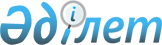 О внесении изменений в постановление Правительства Республики Казахстан от 29 июля 2005 года N 789
					
			Утративший силу
			
			
		
					Постановление Правительства Республики Казахстан от 24 апреля 2008 года N 385. Утратило силу постановлением Правительства Республики Казахстан от 29 ноября 2010 года N 1264

      Сноска. Утратило силу постановлением Правительства РК от 29.11.2010 N 1264 (вводится в действие со дня первого официального опубликования).      Правительство Республики Казахстан  ПОСТАНОВЛЯЕТ: 

      1. Внести в  постановление Правительства Республики Казахстан от 29 июля 2005 года N 789 "О создании межведомственной комиссии по вопросам приобретения государством отчуждаемых прав на недропользование (их части) и (или) долей участия (пакетов акций) в юридическом лице, обладающем правом недропользования" следующие изменения: 

      ввести в состав Межведомственной комиссии по вопросам приобретения государством отчуждаемых прав недропользования (их части) и (или) долей участия (пакетов акций) в юридическом лице, обладающем правом недропользования, утвержденный указанным постановлением: Аблезова                  - вице-министра индустрии и торговли 

Карыбая Тлеубергеновича     Республики Казахстан Пирматова                 - вице-министра экономики и бюджетного 

Галымжана Олжаевича         планирования Республики Казахстан Чиналиева                 - заместителя заведующего Отделом 

Газиза Коршабековича        индустриально-инновационного развития 

                            Канцелярии Премьер-Министра Республики 

                            Казахстан 

      строку "Баталов Аскар Булатович - вице-министр индустрии и торговли Республики Казахстан, заместитель председателя" изложить в следующей редакции: 

      "Баталов Аскар Булатович - ответственный секретарь Министерства энергетики и минеральных ресурсов Республики Казахстан, заместитель председателя"; 

      вывести из указанного состава Кусаинова Марата Апсеметовича, Ибраева Азамата Болатовича. 

      2. Настоящее постановление вводится в действие со дня подписания.        Премьер-Министр 

      Республики Казахстан                       К. Масимов 
					© 2012. РГП на ПХВ «Институт законодательства и правовой информации Республики Казахстан» Министерства юстиции Республики Казахстан
				